Уважаемые коллеги!1-2июля .в г. Владивостокесостоится 2-х дневный семинар-практикум:«ЭФФЕКТИВНЫЙ РУКОВОДИТЕЛЬ МЕДИЦИНСКОЙ КЛИНИКИ»На кого ориентирован семинар:Директоров медицинских клиник. Цель – улучшить качество управления клиникой и приобрести новые знания и навыки;Собственников клиник. Цель – понимание того, как добиться от управляющего максимальной эффективности.Инвесторов и врачей, планирующих открыть собственные клиники. Цель – приобрести технологии управления клиникой и понимать задачи, которые следует ставить управляющим.ПрограммаЧасть 1. Как определить потенциал клиники?Роль концепции клиники и ее влияние на будущие доходы.«Точки роста». Как правильно их искать?Диагностика эффективности работы клиники. Оценка эффективности по трем критериям: привлечение пациентов, «удержание» пациентов, оценка финансового потенциала клиники.Как правильно рассчитать финансовый план клиники.Роль директора клиники в оптимизации финансовых показателей.Часть 2. Маркетинг медицинской клиникиГлавные особенности медицинского маркетинга.На кого идет пациент: «на клинику» или «на врача»? Как минимизировать отток пациентов в случае увольнения доктора?Структура и особенности спроса на медицинские услуги.Ценообразование;Оценка клиники относительно конкурентов;Почему должны лечиться именно в вашей клинике?Сервис в медицинской клинике – важное конкурентное преимущество. Критерии хорошего сервиса. Как должны работать сотрудники, чтобы пациенты были довольны сервисом? Роль врачей, администраторов и среднего медицинского персонала.Как на самом деле работает реклама медицинских услуг? Что можно получить в результате больших вложений в рекламу? Как эффективно рекламировать клинику при минимальном бюджете?Роль скидок на медицинские услуги.Эффективны ли специальные акции?Как минусы превратить в плюсы? Проблемные пациенты, информированное согласие, врачебные ошибки.Коммуникации с внешней средой.Как эффективно управлять «сарафанным радио».Роль директора клиники в маркетинге.Часть 3. Продажи медицинских услугПродажи медицинских услуг наличным пациентам;Что предпочтительнее – продажи «разовых» услуг или комбинированных программ;Как продавать «разовые» услуги;Как продавать и где продавать комбинированные программы;Роль ЛПУ-партнеров;Как взять под контроль «сарафанное радио»;Яркие примеры успешных продажПродажа медицинских услуг страховым компаниямДМС – в чем его суть?Как добиться того, чтобы страховые компании продавали именно Вашу клинику?Как конкурировать с известными клиниками на рынке ДМС;Как ЛПУ портят отношения со страховой компанией?Стоит ли снижать цены на услуги?Эффективны ли «откаты» страховым компаниям?Как эффективно работать по фактовым и авансовым программам? Оценка рисков.Немного о ДМС для физических лиц и роли страховых компаний.Продажи медицинских услуг корпоративному клиентуВ чем плюсы и минусы страховых компаний для корпоративного клиента? Как их эффективно использовать?Как одновременно сотрудничать и конкурировать со страховыми компаниями в борьбе за корпоративного клиента?Как продавать узкоспециализированные ЛПУ? Например, стоматологии.Риски прямых договоров;Интересные примеры продаж на ДМС и корпоративном рынке.Роль директора клиники в продажах услуг.Часть 4. Управление внутренней эффективностью«Лечим людей или занимаемся бизнесом?» Нужно ли связывать эти 2 понятия?Как достичь максимальной эффективности работы врачей?Как достичь максимальной эффективности работы администраторов?Эффективная мотивация Главного врача и управляющего клиникой.Мотивация сотрудников, материальное и нематериальное стимулирование. Нужно ли «привязывать» средний и младший персонал к выручке клиники?Бюджетирование клиники: планирование потока денежных средств на год, управление платежеспособностью клиники, практические рекомендации, как начать планировать финансовые потоки прямо сейчас.Управление издержками.Роль директора клиники в процессе управления внутренней эффективностью.Часть 5. Заключительная.Подведение итогов семинара, основные выводы.Ответы на вопросы участников, тезисное раскрытие дополнительных тем, которые интересны участникам (например, автоматизация клиник, старт-апы и другие темы).По окончании курса выдается сертификат Место проведения: УточняетсяСтоимость: 25 000 руб.В стоимость включено:Посещение семинара-тренинга, 2 кофе-брейка в день, обеды. ВНИМАНИЕ: Количество мест на семинар ограничено! Запись уже ведется!Для записи необходимо связаться с нами: т/ф (423) 2766710 Контактное лицо:    Астахова Наталия Николаевна  т –(4232)720-772e-mail: flagman-14@mail.ruСуществуют скидки, подробную информацию узнавать у менеджеров компании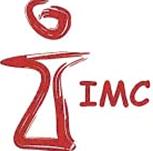 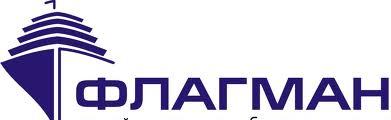 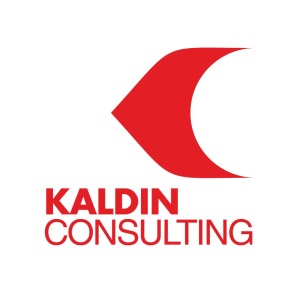 Россия. Г. Владивосток, ул. Русская 17-908. т. 4232 766710,   e-mail: flagman-14@mail.ruРоссия. Г. Владивосток, ул. Русская 17-908. т. 4232 766710,   e-mail: flagman-14@mail.ruРоссия. Г. Владивосток, ул. Русская 17-908. т. 4232 766710,   e-mail: flagman-14@mail.ruОрганизаторы:Консалтинговое агентство IMCommunications и Бизнес-школа ФЛАГМАНПартнеры:Курс проводит: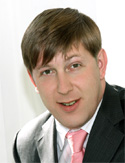 КАЛЬДИН Константин Михайлович Образование – МГУ им. ЛомоносоваПрофессиональный консультант по управлению (с 2000 года), специализации – эффективное управление медицинскими предприятиями, добровольное медицинское страхование (ДМС), разработка эффективных медицинских концепций.Большой опыт проектной работы, разработано и внедрено большое количество эффективных бизнес решений, 8 лет реального управления медицинскими клиниками.С 2000 по 2003 года работа консалтинговой компании DMG (Москва). Разработка и внедрение модели управления эффективностью ЛПУ, в том числе с помощью IT-решений. Реализовал более 20 проектов по России.С 2003-2009. – заместитель Генерального директора GeorgeDentalGroup. Руководство следующими внутренними проектами: реструктуризация и автоматизация бизнес процессов компании; выход компании на рынок ДМС; разработка системы привлечения и удержания клиентуры. Осуществление оперативного руководства.С 2005-2009. – руководитель проекта «Медицинские центры George в Приморском крае». Разработка концепции сети поликлиник, руководство проектами поликлиник в Уссурийске и Владивостоке.2009-. Работа в крупных сетевых медицинских проектах: «Медси» (Москва) и другие.2010 – н.в. – Независимый директор группы медицинских компаний George и GeorgeDentalGroup (Приморский край).В 2011 году основал собственную консалтинговую компанию ООО «КальдинКонсалтинг» (www.kaldin.ru)С 2009 года – активная преподавательская деятельность. Является штатным лектором компаний ЦНТИ Прогресс, Медикал Консалтинг Групп, СтомПорт, медицинский МБА (в МИРЭА, Москва). Проводил семинары в городах Москва, Санкт-Петербург, Киев, Казань, Самара, Красноярск, Иркутск, Хабаровск, Владивосток.Время проведения:09.00-10.00 Регистрация участников10.00 – 19.00 Семинар